Stagione Sportiva 2022/2023Comunicato Ufficiale N° 53 del 14/10/2022SOMMARIOSOMMARIO	1COMUNICAZIONI DELLA F.I.G.C.	1COMUNICAZIONI DELLA L.N.D.	1COMUNICAZIONI DEL COMITATO REGIONALE	1Modifiche al programma gare del 16/10/2022	1Modifiche al programma gare del 23/10/2022	2NOTIZIE SU ATTIVITÀ AGONISTICA	2COMUNICAZIONI DELLA F.I.G.C.COMUNICAZIONI DELLA L.N.D.COMUNICAZIONI DEL COMITATO REGIONALEANNULLAMENTO CARTA ASS.VA PICCOLI AMICI – PRIMI CALCIVista la richiesta avnazata dagli esercenti la potestà genitoriale e l’assenso della Società di appartenenza, si procede all’annullamento della “Carta Assicurativa” Piccoli Amici – Primi Calci del sottoindicato giovane calciatore:SCARPONI CRISTIAN          nato 27.01.2014 	POL.D. RAGNOLAModifiche al programma gare del 16/10/2022CAMPIONATO JUNIORES UNDER 19 REGIONALEVisti gli accordi societari intervenuti la gara CAGLIESE CALCIO/K SPORT MONTECCHIO è anticipata a sabato 15.10.2022 ore 15,30.CAMPIONATO UNDER 14 PROF. MASCHILIViati gli accordi societari intervenuti la gara TERNANA CALCIO/VIS PESARO DAL 1898 SRL avrà inizio alle ore 12,00.  Modifiche al programma gare del 23/10/2022CAMPIONATO JUNIORES UNDER 19 REGIONALEVisti gli accordi societari intervenuti la gara ATL. CALCIO P.S. ELPIDIO/REAL EAGLES VIRTUS PAGLIARE del 22.10.2022 avrà inizio alle ore 17,30.NOTIZIE SU ATTIVITÀ AGONISTICAPROMOZIONEGIUDICE SPORTIVOIl Giudice Sportivo Avv.Agnesi Lazzaretti, con l'assistenza del segretario Angelo Castellana, nella seduta del 14/10/2022, ha adottato le decisioni che di seguito integralmente si riportano:GARE DEL 12/10/2022 PROVVEDIMENTI DISCIPLINARI In base alle risultanze degli atti ufficiali sono state deliberate le seguenti sanzioni disciplinari. SOCIETA' AMMENDA Euro 100,00 OLIMPIA 
Per aver, alcuni propri sostenitori,durante la gara,rivolto espressioni irriguardose all'indirizzo della terna arbitrale. DIRIGENTI AMMONIZIONE (I INFR) CALCIATORI ESPULSI SQUALIFICA PER DUE GARE EFFETTIVE SQUALIFICA PER UNA GARA EFFETTIVA CALCIATORI NON ESPULSI AMMONIZIONE (II INFR) AMMONIZIONE (I INFR) PRIMA CATEGORIAGIUDICE SPORTIVOIl Giudice Sportivo Avv.Agnesi Lazzaretti, con l'assistenza del segretario Angelo Castellana, nella seduta del 14/10/2022, ha adottato le decisioni che di seguito integralmente si riportano:GARE DEL 8/10/2022 DECISIONI DEL GIUDICE SPORTIVO Gara del 8/10/2022 MAIOR - POL. LUNANO 
ERRATA CORRIGE C.U. N.51 DEL 12.10.2022 Per errore di trascrizione dell'Arbitro sul proprio referto di gara, successivamente corretto con supplemento di rapporto, alla voce ammonizione ai calciatori, si depenna Sig. HOXHA KRISTIAN e si ammonisce Sig. CALABRESI RICCARDO PROVVEDIMENTI DISCIPLINARI In base alle risultanze degli atti ufficiali sono state deliberate le seguenti sanzioni disciplinari. CALCIATORI NON ESPULSI AMMONIZIONE (I INFR) JUNIORES UNDER 19 REGIONALERISULTATIRISULTATI UFFICIALI GARE DEL 12/10/2022Si trascrivono qui di seguito i risultati ufficiali delle gare disputateGIUDICE SPORTIVOIl Giudice Sportivo Avv.Agnesi Lazzaretti, con l'assistenza del segretario Angelo Castellana, nella seduta del 14/10/2022, ha adottato le decisioni che di seguito integralmente si riportano:GARE DEL 2/10/2022 DECISIONI DEL GIUDICE SPORTIVO Gara del 2/10/2022 CASTEL DI LAMA - ATL. CALCIO P.S. ELPIDIO 
ERRATA CORRIGE CU N. 44 DEL 05.10.2022 Il Giudice Sportivo, rilevato che nel CU n. 44 del 05.10.2022 veniva sanzionata la Società ASD Castel di Lama con la punizione sportiva della perdita della gara con il risultato di ASD Castel di Lama 0 - Atletico Calcio P.S. Elpidio 3, e veniva inibito sino al 26.10.2022 il dirigente accompagnatore della società ASD Castel Di Lama Sig.a Morganti Mara. Preso atto che per un mero errore di trascrizione il calciatore in posizione irregolare non è, come scritto nel ridetto CU il Sig. Baldassarini Daniel, bensì Baldassarri Daniel, e che il Dirigente Morganti Mara risultava già sanzionato con inibizione, delibera di rettificare parzialmente quanto disposto con il CU n. 44 del 05.10.2022 e di irrogare la seguente sanzione:- inibire sino al 26.10.2022 il Dirigente Accompagnatore della Società ASD Castel di Lama Sig. Formica Antonio Rimane invariata la sanzione della perdita sportiva della gara, in quanto il giocatore Baldassarri Daniel risultava in posizione irregolare nella gara disputata il 02.10.2022 essendo ufficialmente tesserato solo in data 04.10.2022 PROVVEDIMENTI DISCIPLINARI In base alle risultanze degli atti ufficiali sono state deliberate le seguenti sanzioni disciplinari. DIRIGENTI INIBIZIONE A SVOLGERE OGNI ATTIVITA' FINO AL 26/10/2022 vedi delibera GARE DEL 12/10/2022 PROVVEDIMENTI DISCIPLINARI In base alle risultanze degli atti ufficiali sono state deliberate le seguenti sanzioni disciplinari. CALCIATORI NON ESPULSI AMMONIZIONE (I INFR) RITIRO SQUADRAA seguito del ritiro della società. GSD CASTELFIDARDO dal campionato Juniores Under 19 Regionale, risultando la suddetta Società già inclusa nel girone B del summenzionato campionato, visto quanto disposto dall’art. 53 NOIF:Si commina alla soc. GSD CASTELFIDARDO la sanzione pecuniaria pari ad euro 1.000,00.IL SEGRETARIO					IL GIUDICE SPORTIVO                    F.to Angelo Castellana					 F.to Agnese LazzarettiLe ammende irrogate con il presente comunicato dovranno pervenire a questo Comitato entro e non oltre il 24/10/2022.Pubblicato in Ancona ed affisso all’albo del C.R. M. il 14/10/2022.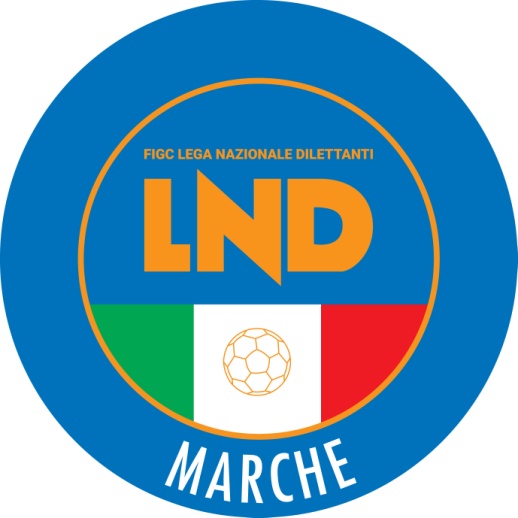 Federazione Italiana Giuoco CalcioLega Nazionale DilettantiCOMITATO REGIONALE MARCHEVia Schiavoni, snc - 60131 ANCONACENTRALINO: 071 285601 - FAX: 071 28560403sito internet: www.figcmarche.it                         e-mail: crlnd.marche01@figc.itpec: marche@pec.figcmarche.itBOZZI CIMARELLI SIMONE(OLIMPIA) ROBERTO DANILO GIOVANNI(OLIMPIA) SANVITI FILIPPO(ILARIO LORENZINI) BONVINI ALBERTO(OLIMPIA) SABBATINI ANDREA(ILARIO LORENZINI) TONUCCI GIOVANNI(OLIMPIA) CALABRESI RICCARDO(POL. LUNANO) FORMICA ANTONIO(CASTEL DI LAMA) DURAZZI LUCA(SENIGALLIA CALCIO)   Il Segretario(Angelo Castellana)Il Presidente(Ivo Panichi)